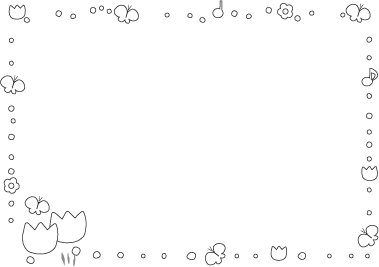 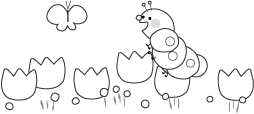 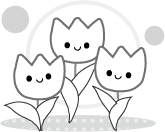 今年度も年齢別クラスの乳幼児活動を下記のとおり実施いたします。お子様の年齢を確認の上、お申込みください。記目　的　　　　親子で遊ぶ楽しさや、お友だちと一緒に遊ぶことの楽しさを経験する内　容　　　　手遊び・体操・読み聞かせ・親子工作・親子のふれあい遊び　など活動期間　　　令和6年４月 ～ 令和7年３月場所　　　　　プレイルーム申し込み受付　令和6年３月6日(水)～ 14日(木)　豊島東児童館　０３（３９１３）８８２２き　り　と　り令和6年度　豊島東児童館　乳幼児クラブ活動　申込書ぴよぴよぷち・ぴよぴよ・ひよこ・あひる　クラブ　(〇をつけてください) お子様の名前　　　　　　　　　　　　　　　　　　　　　　　　　　　男　　・　　女　　お子様のお誕生日　　　　　　　　　年　　　　　月　　　　　日　　（満　　　　　　歳）保護者名　　　　　　　　　　　　　　　　　　住所　　　　　　　　　　　　　　　　　　　　　　　　　　　　電話番号　　　　　　　　　　　　　　　　　　　　　　　　　クラス名対象曜日・時間開始日ぴよぴよクラブぷち0歳児(～6か月)のお子さまと保護者毎週火曜日10：30～11：00４月16日(火)　　ぴよぴよクラブ0歳児(7か月～)のお子様と保護者毎週火曜日11：15～11：45４月16日(火)ひよこクラブ１歳児のお子様と保護者毎週水曜日10：45～11：30４月17日(水)あひるクラブ２、3歳児のお子様と保護者毎週木曜日10：45～11：30４月18日(木)